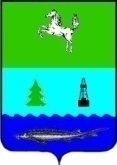 АДМИНИСТРАЦИЯ ЗАВОДСКОГО СЕЛЬСКОГО ПОСЕЛЕНИЯПАРАБЕЛЬСКОГО РАЙОНАТОМСКОЙ ОБЛАСТИПОСТАНОВЛЕНИЕ24.05.2023                                                                                                                                №61О назначении публичных слушаний по проекту решения Совета Заводского сельского поселения «О внесении изменений в Устав муниципального образования «Заводское сельское поселение» Парабельского района Томской области»»В соответствии с Федеральным законом РФ от 06.10.2003 г. № 131-ФЗ «Об общих принципах организации местного самоуправления в Российской Федерации», положением о публичных слушаниях в Заводском сельском поселении, утвержденным решением Совета Заводского сельского поселения от 26.12.2017 г. № 28, в целях обеспечения участия населения Заводского сельского поселения в решении вопроса местного значения, ПОСТАНОВЛЯЮ: 1. Назначить на 22 июня 2023 года публичные слушания по проекту решения Совета Парабельского сельского поселения «О внесении изменений в Устав муниципального образования «Заводское сельское поселение» Парабельского района Томской области»».2. Определить местом проведения публичных слушаний Администрацию Заводского сельского поселения по адресу: Томская область, Парабельский район, п. Заводской, ул. 60 лет СССР, д. 19.3. Инициатор проведения публичных слушаний – Глава Заводского сельского поселения. 4. Организатор проведения публичных слушаний – Администрация Заводского сельского поселения. 5. Управляющему делами Администрации Заводского сельского поселения Вильгельм Н.В. обеспечить возможность ознакомления граждан поселения с текстом проекта муниципальных правовых актов на сайте Заводского сельского поселения www.zavodskoe.ru и на информационном стенде в помещении Администрации Заводского сельского поселения.6. Установить, что предложения граждан по проекту муниципального правового акта направляются в Администрацию Заводского сельского поселения в письменном виде. 7. Создать для подготовки и проведения публичных слушаний рабочую группу в следующем составе: Трифанова С.А. – Глава Заводского сельского поселения, Председатель; Вильгельм Н.В. – Управляющий делами, Секретарь;Вильгельм З.Ю. – Депутат Совета Заводского сельского поселения, Член комиссии.8. Рабочей группе в течение 3 рабочих дней со дня проведения публичных слушаний составить заключение о результатах публичных слушаний и обнародовать его в установленном порядке. 9. Настоящее постановление вступает в силу со дня официального опубликования (обнародования).10. Разместить настоящее постановление на официальном сайте муниципального образования Заводское сельское поселение в информационно-телекоммуникационной сети «Интернет»: http://zavodscoe.ru.11. Опубликовать настоящее постановление в информационные бюллетени Администрации и Совета Заводского сельского поселения.12. Контроль за исполнением настоящего постановления оставляю за собой.Глава поселения                                                                                               С.А. ТрифановаВильгельм Н.В.8(38252) 3-91-34